Woche vom 12.07.-16.07.2021.-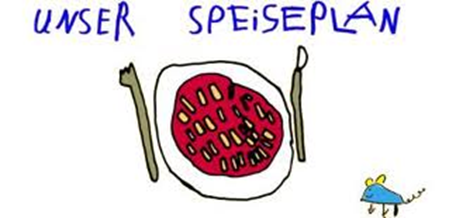 Woche vom 12.07.-16.07.2021Montag: Nudeln mit TomatensoßeDienstag:Zucchini PufferMittwoch:Milchreis  mit ApfelmusDonnerstag: Köttbullar,  Möhren, KlößeFreitag:Gnocchi mit SpinatsoßeFrühstück und Mittagessen je 3,00 Euro